                               TENSION                                                                                                                     TENSION                         TENSION                                                                                                                             TENSION             EXPOSITION	RESOLUTION (           what sets the story in motion)                                                                                                                                                              (how story is concluded)	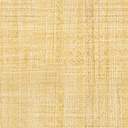 